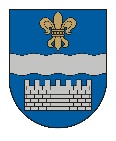 DAUGAVPILS DOMEK. Valdemāra iela 1, Daugavpils, LV-5401, tālr. 65404344, 65404365, fakss 65421941 e-pasts info@daugavpils.lv   www.daugavpils.lvL Ē M U M SDaugavpilī2022.gada 12.maijā					                                Nr.311            (prot. Nr.15,  34.§)Par meta konkursa organizēšanu “Brīvdabas estrāde Stropu mežaparkā” un līdzekļu piešķiršanu no pašvaldības pamatbudžeta programmas “Izdevumi neparedzētiem gadījumiem” Pamatojoties uz likuma „Par pašvaldībām” 15.panta pirmās daļas 2.punktu, 21.panta pirmās daļas 27.punktu, likuma “Par pašvaldības budžetu” 30.pantu, Daugavpils domes (turpmāk - Dome) 2021.gada 23.septembra noteikumu Nr.5 „Noteikumi par Daugavpils valstspilsētas pašvaldības budžeta izstrādāšanu, apstiprināšanu, grozījumu veikšanu, izpildi un kontroli” 51.punktu, Domes 2022.gada 28.janvāra saistošo noteikumu Nr.8 “Par Daugavpils pilsētas pašvaldības budžetu 2022.gadam”, Ministru kabineta 2017.gada 28.februāra noteikumu Nr.107 “Iepirkuma procedūru un metu konkursu norises kārtība” 223. un 227.punktu, nodrošinot Publisko iepirkumu likuma prasību izpildi, atsaucoties uz “Daugavpils valstspilsētas attīstības programma 2022-2027” investīciju plāna 32.punktu, ņemot vērā Domes Pilsētas saimniecības un attīstības komitejas 2022.gada 5.maija atzinumu, Domes Īpašuma un mājokļu komitejas 2022.gada 5.maija atzinumu, Domes Finanšu komitejas 2022.gada 5.maija atzinumu, atklāti balsojot: PAR – 12 (I.Aleksejevs, A.Elksniņš, A.Gržibovskis, I.Jukšinska, V.Kononovs, N.Kožanova, M.Lavrenovs, J.Lāčplēsis, I.Prelatovs, V.Sporāne-Hudojana, I.Šķinčs, A.Vasiļjevs), PRET – nav, ATTURAS – 1 (P.Dzalbe) Daugavpils dome nolemj:Atbalstīt metu konkursa rīkošanu “Brīvdabas estrāde Stropu mežaparkā”.Uzdot Daugavpils pilsētas pašvaldības izpilddirektorei organizēt metu konkursa rīkošanu par meta “Brīvdabas estrāde Stropu mežaparkā” sagatavošanu, atbilstoši Publisko iepirkumu likuma prasībām.Metu konkursu rīkot kā sarunu procedūras sastāvdaļu, kuras rezultātā metu konkursa uzvarētājam tiek piešķirtas līguma slēgšanas tiesības par būvprojekta izstrādi un izstrādātā būvprojekta īstenošanas autoruzraudzību.Pašvaldības Īpašuma pārvaldīšanas departamentam sadarbībā ar Pilsētplānošanas un būvniecības departamentu, piesaistot ekspertus, sagatavot tehnisko specifikāciju un izejas materiālus metu konkursam, ko iesniegt mēneša laikā no lēmuma pieņemšanas brīža pašvaldības Centralizētai iepirkumu nodaļai, kurai viena mēneša laikā no tehniskās specifikācijas iesniegšanas brīža izstrādāt lēmuma 2.punktā noteiktā metu konkursa nolikumu un nodrošināt procedūras īstenošanu.Pilnvarot Daugavpils pilsētas pašvaldības izpilddirektori apstiprināt metu konkursa žūrijas komisiju un atbildīgo sekretāru.Uzdot metu konkursa žūrijas komisijai apstiprināt metu konkursa nolikumu un izvērtēt iesniegtos metu piedāvājumus atbilstoši nolikumam un noteikt metu konkursa uzvarētājus.Noteikt metu konkursa kopējo godalgu vērtību EUR 8 500 apmērā, paredzot šādasgodalgas:
1.vietas godalga (metu konkursa uzvarētājs) – EUR 5 500;2.vietas godalga – EUR 2 000;3.vietas godalga – EUR 1 000.Paredzēt finansējumu EUR 2 638 apmērā metu konkursa papildus izdevumiem, tajā skaitā, ja metu konkursa žūrijas komisija piesaistīs metu vērtēšanas ekspertus.Piešķirt līdzekļus no Daugavpils valstspilsētas pašvaldības pamatbudžeta programmas “Izdevumi neparedzētiem gadījumiem” EUR 11 138 (vienpadsmit tūkstoši viens simts trīsdesmit astoņi euro) apmērā Daugavpils pilsētas pašvaldībai (reģ. Nr. 90000077325, juridiskā adrese: Kr. Valdemāra iela 1, Daugavpils) metu konkursa organizēšanai. Apstiprināt Daugavpils valstspilsētas pašvaldības pamatbudžeta programmas “Izdevumi neparedzētiem gadījumiem” un Daugavpils valstspilsētas pašvaldības pamatbudžeta programmas “Pašvaldības teritoriju un mājokļu apsaimniekošana” grozījumus saskaņā ar 1.un 2.pielikumu.Pielikumā: 1. Daugavpils valstspilsētas pašvaldības pamatbudžeta programmas „Izdevumi neparedzētiem gadījumiem” ieņēmumu un izdevumu tāmes grozījumi 2022.gadam.2. Daugavpils valstspilsētas pašvaldības pamatbudžeta programmas „Pašvaldību teritoriju un mājokļu apsaimniekošana ” ieņēmumu un izdevumu tāmes grozījumi 2022.gadam.Domes priekšsēdētājs		(personiskais paraksts)	                        A.Elksniņš